                   DECEMBER 2022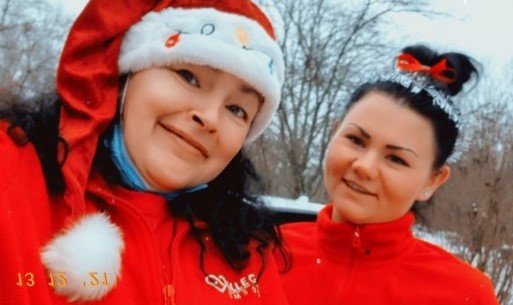                Midvinternattens köld är hård                    Personalen gnistra och glimma.                    Alla sova i enslig gård,                    Djupt under midnattstimma.Nu har vi kommit in i December månad, som vanligt står kaffehurran på för spontanbesök på kontoret. Nu i December finns det garanterat pepparkaka att doppa också. Ni är välkomna närhelst ni vill.Under Jul och Nyårshelgen uppskattar vi om ni hör av er när om ni vet i förväg att ert besöksbehov ser annorlunda ut under helgerna.Några i personalstyrkan har sökt ledigt i Julhelgen men den personal som kommer hem till er i stället, är våra väl inarbetade vikarier.De flesta av er vet att vi har annonserat efter en Verksamhets Chef till kontoret i här i Falkenberg, den 9e Januari startar hennes tjänst. Mer information/presentation kommer ut till er när Teuta Cakaj är på plats.God Jul önskar vi alla våra fina kunder.Tack för i år, vi ser fram emot ett Gott nytt 2023 tillsammans med er. Johanna Else-May Pontus Tina Angel Elin Wilma Aleksandra Amanda Sherife Therese Nikola Matilda Josefin Simone Hanna Lefi Jessica Alin Avin Susanne Angel Yasmine Sascha Isabelle 